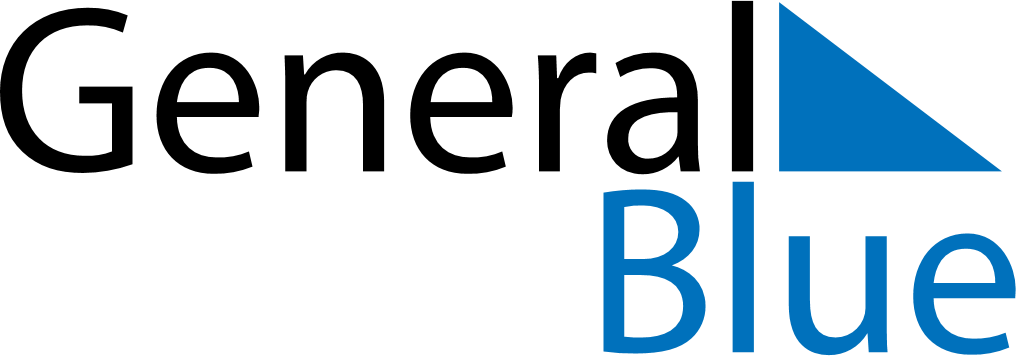 March 2024March 2024March 2024March 2024March 2024March 2024March 2024Miyoshi, Tokushima, JapanMiyoshi, Tokushima, JapanMiyoshi, Tokushima, JapanMiyoshi, Tokushima, JapanMiyoshi, Tokushima, JapanMiyoshi, Tokushima, JapanMiyoshi, Tokushima, JapanSundayMondayMondayTuesdayWednesdayThursdayFridaySaturday12Sunrise: 6:33 AMSunset: 6:00 PMDaylight: 11 hours and 27 minutes.Sunrise: 6:31 AMSunset: 6:01 PMDaylight: 11 hours and 29 minutes.34456789Sunrise: 6:30 AMSunset: 6:02 PMDaylight: 11 hours and 31 minutes.Sunrise: 6:29 AMSunset: 6:03 PMDaylight: 11 hours and 33 minutes.Sunrise: 6:29 AMSunset: 6:03 PMDaylight: 11 hours and 33 minutes.Sunrise: 6:28 AMSunset: 6:04 PMDaylight: 11 hours and 35 minutes.Sunrise: 6:26 AMSunset: 6:04 PMDaylight: 11 hours and 38 minutes.Sunrise: 6:25 AMSunset: 6:05 PMDaylight: 11 hours and 40 minutes.Sunrise: 6:24 AMSunset: 6:06 PMDaylight: 11 hours and 42 minutes.Sunrise: 6:22 AMSunset: 6:07 PMDaylight: 11 hours and 44 minutes.1011111213141516Sunrise: 6:21 AMSunset: 6:08 PMDaylight: 11 hours and 46 minutes.Sunrise: 6:20 AMSunset: 6:08 PMDaylight: 11 hours and 48 minutes.Sunrise: 6:20 AMSunset: 6:08 PMDaylight: 11 hours and 48 minutes.Sunrise: 6:18 AMSunset: 6:09 PMDaylight: 11 hours and 50 minutes.Sunrise: 6:17 AMSunset: 6:10 PMDaylight: 11 hours and 52 minutes.Sunrise: 6:16 AMSunset: 6:11 PMDaylight: 11 hours and 54 minutes.Sunrise: 6:14 AMSunset: 6:12 PMDaylight: 11 hours and 57 minutes.Sunrise: 6:13 AMSunset: 6:12 PMDaylight: 11 hours and 59 minutes.1718181920212223Sunrise: 6:12 AMSunset: 6:13 PMDaylight: 12 hours and 1 minute.Sunrise: 6:10 AMSunset: 6:14 PMDaylight: 12 hours and 3 minutes.Sunrise: 6:10 AMSunset: 6:14 PMDaylight: 12 hours and 3 minutes.Sunrise: 6:09 AMSunset: 6:15 PMDaylight: 12 hours and 5 minutes.Sunrise: 6:08 AMSunset: 6:15 PMDaylight: 12 hours and 7 minutes.Sunrise: 6:06 AMSunset: 6:16 PMDaylight: 12 hours and 9 minutes.Sunrise: 6:05 AMSunset: 6:17 PMDaylight: 12 hours and 12 minutes.Sunrise: 6:04 AMSunset: 6:18 PMDaylight: 12 hours and 14 minutes.2425252627282930Sunrise: 6:02 AMSunset: 6:18 PMDaylight: 12 hours and 16 minutes.Sunrise: 6:01 AMSunset: 6:19 PMDaylight: 12 hours and 18 minutes.Sunrise: 6:01 AMSunset: 6:19 PMDaylight: 12 hours and 18 minutes.Sunrise: 5:59 AMSunset: 6:20 PMDaylight: 12 hours and 20 minutes.Sunrise: 5:58 AMSunset: 6:21 PMDaylight: 12 hours and 22 minutes.Sunrise: 5:57 AMSunset: 6:21 PMDaylight: 12 hours and 24 minutes.Sunrise: 5:55 AMSunset: 6:22 PMDaylight: 12 hours and 26 minutes.Sunrise: 5:54 AMSunset: 6:23 PMDaylight: 12 hours and 28 minutes.31Sunrise: 5:53 AMSunset: 6:24 PMDaylight: 12 hours and 31 minutes.